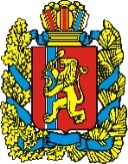 АДМИНИСТРАЦИЯ БОЛЬШЕКОСУЛЬСКОГО СЕЛЬСОВЕТАБОГОТОЛЬСКИЙ  РАЙОНКРАСНОЯРСКИЙ  КРАЙПОСТАНОВЛЕНИЕ24.12.2021г.                              с. Большая Косуль                               № 63 -п О мерах по обеспечению безопасностив период Новогодних и Рождественских праздников.          В целях оперативного реагирования на возникновение возможных чрезвычайных ситуаций, обеспечения правопорядка, пожарной безопасности и личной безопасности граждан, предупреждения возможных проявлений экстремистской и террористической направленности в период проведения Новогодних и Рождественских праздничных мероприятий и зимних каникул, руководствуясь Уставом Большекосульского сельсовета Боготольского района ПОСТАНОВЛЯЮ:           1.Утвердить :           1.1 график дежурства ответственных от руководства администрации сельсовета на праздничные и выходные дни с 31декабря 2021г. по 09 января 2022 года согласно приложению;           1.2. период дежурства ответственным дежурным и дежурному водителю ограничить выезд за пределы сельсовета;           1.3. определить время дежурства с 8-00 часов до 8-00часов следующих суток. Место дежурства- здание сельсовета;           1.4. ответственным дежурным предоставить дни отдыха  соответствие со ст. 153 Трудового кодекса РФ.          2. Совместно с управлением социальной защиты населения, представителями межмуниципального отдела МВД России «Боготольский»  и  добровольными пожарными провести проверку мест проживания социально неадаптированных групп населения, обратив особое внимание на состояние печного отопления и электронагревательных приборов, соблюдение режима курения, доступность для детей спичек и зажигалок, наличие легковоспламеняющейся жидкости до 30 декабря 2021года.          3. Добровольным пожарным дружинам разнести памятки по домам по соблюдению мер пожарной безопасности, в том числе о запрете использования пиротехнических изделий в помещениях.          4. Специалисту администрации провести проверки состояния источников противопожарного водоснабжения, подъездных путей к жилым домам и объектам с массовым пребыванием людей до 30 декабря 2021года.         5. Организовать проведение информационно- пропагандистские мероприятия среди населения направленные на повышение бдительности граждан, доведения до них сведений о способах оповещения при возникновении угрозы совершения теракта, правилах поведения в случае обнаружения бесхозных вещей.        6.  Вменить в обязанность дежурному по сельсовету - контроль за возникновением чрезвычайных ситуаций, - при необходимости, вызов аварийных служб,- оказание посильной помощи в ликвидации чрезвычайной ситуации,- ежедневный сбор информации о состоянии противопожарной безопасности на  предприятиях, в учреждениях и жилом секторе территории сельсовета,- докладывать о происшествиях на территории сельсовета в отдел безопасности территории Боготольского района и главе сельсовета.      7. Контроль за исполнением данного постановления оставляю за собой.      8. Постановление вступает в силу со дня подписания.Глава сельсовета                                                                       Т. Ф. Поторочина                                                                                              Приложение к постановлению№ 63-п от 24.12.2021 г.ГРАФИК дежурства по Большекосульскому сельсоветуТелефоны Большекосульского  сельсовета:   (8-39157) - 27-3-74                                                                                               - 27-3-44 Телефон дежурных по Боготольскому району: Пост ЕДДС администрации района, тел.2-53-99, сот. 89620696774Дата Фамилия И.О. дежурногоКонтактные телефоныроспись 31.12.2021г.с 08 -00час. по 01.01.2022г 08-00час Однодворцева Ирина Николаевна                   ( по согласованию)  89232917688. 01.01.2022гс 08-00час по 02.01.2022г 08-00час  Поторочина Тамара     Федоровна 89232920617  02.01.2022г с 08.00 час. по 03.01.2022г 08-00час.     Гуркова Ирина Владимировна.  89135766550 03.01.2022г с 08-00час по 04.01.2022 08-00час. Симон Ирина Сергеевна.    8913533829304.01.2022г с 08-00час. по 05.01.2022г 08-00час.Однодворцева Ирина Николаевна                   ( по согласованию)  89232917688.05.01.2022г с 08-00час. по 06.01.2022г 08-00час.  Поторочина Тамара     Федоровна89232920617 06.01.2022г 08-00час. по 07.01.2022г 08-00час.     Гуркова Ирина Владимировна89135766550 08.01.2022г с 08-00час по 08.01.2022г 08-00час.Лаврентьева НатальяВикторовна Симон Ирина Сергеевна  89620765265 08.01.2022г с 08-00час. по 09.01.2022г 08-00час.Симон Ирина Сергеевна89135338293